Pijler 1: HadjOpdracht: zoek op YouTube het volgende filmpje en bekijk het aandachtig “De Hadj uitgelegd” (door Tom Ruijters). Beantwoord dan de volgende vragen. De vragen staan in de juiste volgorde, dit maakt het gemakkelijker om de vragen te beantwoorden. Waarvoor staat de Hadj vandaag synoniem? Bedevaart van moslims naar MekkaVoor wie is de hadj verplicht? Gezonde volwassenen die voldoende geld bezitten. Voor wie is de hadj niet verplicht? Zieken en armen.Door wie is de Ka’aba gebouwd volgens de moslims? Adam, maar moslims geloven dat Abraham de Ka’aba heeft heropgebouwd samen met zijn zoon Ismaël na een zondvloed. Wanneer werd Mekka nog belangrijker dan het al was? Nadat de Islam verspreid was.Wanneer kan Ka’aba bezocht worden? En hoelang kan men dit dan bezoeken?2 maanden na de ramadan en het bezoek duurt 1 maand langWanneer vinden beide bedevaarten plaats? De Hadj vindt plaats in de  12de maand van de Islamitische kalender van de 8ste tot de 12de dag. De Oemra kan ook los uitgevoerd worden Geef synoniemen voor volgende woorden Oemra: kleine bedevaart Hadj: grote bedevaartWaarom moeten mannen 2 niet aan elkaar genaaide witte doeken dragen? Zo is er geen onderscheid merkbaar tussen de aanwezige mensen. Wat is het eerste ritueel in Mekka? 7x Om de Ka’aba wandelen Wat is het tweede ritueel? 7x heen en weer lopen tussen de heuvels Safa en MarwahNaar waar gaan de pelgrims nadat ze geslapen hebben in Mina?Naar de vlakte van Arafat om te bezinnen.Wat moeten de pelgrims verzamelen als ze terugkeren naar Mina? Wat moeten ze hiermee doen? 49 steentjes. Deze steentjes worden gebruikt om te gooien naar de 3 zuilen die de verschijning van de duivel aan Ibrahim  (= Abraham) symboliseren. Welk feest symboliseert het einde van de bedevaart?  (in volgende lessen zal hier meer uitleg over gegeven worden)Offerfeest Zoek op waaruit de Oemra bestaat en waaruit de Hadj bestaat. Deze opdracht moet je niet oplossen. Dit is immers al eg gedetailleerd. Pijler 2: Vasten (= saum) in de maand ramadan		Naam partner: 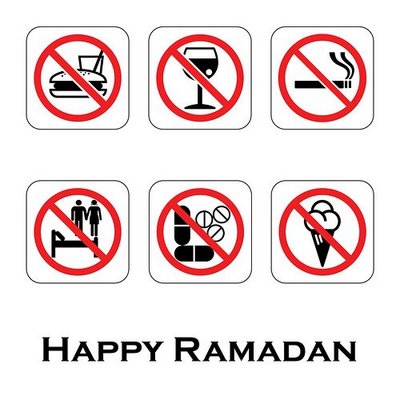 Vul de woorden in: water drinken, maanmaanden,  zonsopgang en zonsondergang, vasten, negende, 19 juli tot 18 augustus, De ramadan is de … negende …maand van de islamitische kalender. De  maanden van de moslims zijn ongeveer 11 dagen korter dan onze maanden, omdat ze gebruik maken van …maanmaanden …,hierdoor verschuift de periode van de ramadan ook steeds op. Vorig jaar liep de ramadan van …19 juli tot 18 augustus … en dit jaar zal deze plaats vinden van 9 juli tot 8 augustus.  De maand zelf wordt opgedeeld in weken net zoals bij ons, maar moslims hebben hun gebedsdag op vrijdag. Bij christenen is dat op zondag.  Tijdens de Ramadan moeten de moslims … vasten … gedurende …. zonsopgang en zonsondergang,…….. Ze mogen dan geen … water drinken …. en ook niet eten. Dit is niet eenvoudig, want de Ramadan valt ook dit jaar weer in de zomer. Wie moet er verplicht deelnemen aan de vasten? Wie moet niet verplicht deelnemen? Wat moet je doen als je door ziekte de vasten niet hebt kunnen meemaken? Indien mogelijk moet je de dagen die je gemist hebt, inhalen. ....................................................................................Rituelen ’s avonds. Wat gebeurt er als de zon onder gegaan is? Het eten van een lichte maaltijd van water en dadels.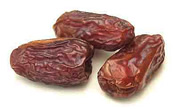 ………………………………………………………………………………………………Moslims gaan naar de moskee voor het avondgebed. ………………………………………………………………………………………………………………………………………………Eten van de hoofdmaaltijd. Deze maaltijd bevat vaak rijst, yoghurt, kip en vlees. Het is een gezellig samenzijn met de familie. ………………………………………………………………………………………………………………………………………………Waarom vasten moslims? Het brengt hen dichter bij God.Honger is een ‘gelijkmaker’. Honger is voor iedereen immers hetzelfde zowel voor arm als voor rijk. Het herinnert mensen eraan dat iedereen gelijk is in de ogen van God. …………………………………………………………………………………………………………………………………………………………….Met welk feest eindigt de ramadan? (over dit feest krijg je ook meer uitleg tijdens de volgende les)Suikerfeest ………………………………………………………………………………………………………….Pijler 3: zakaat 								Naam partner: Wat betekent het woord zakaat? Het woord zelf betekent zuivering. Maar voor de moslims staat dit gelijk met de armenbelasting. Wie moet de zakaat geven? 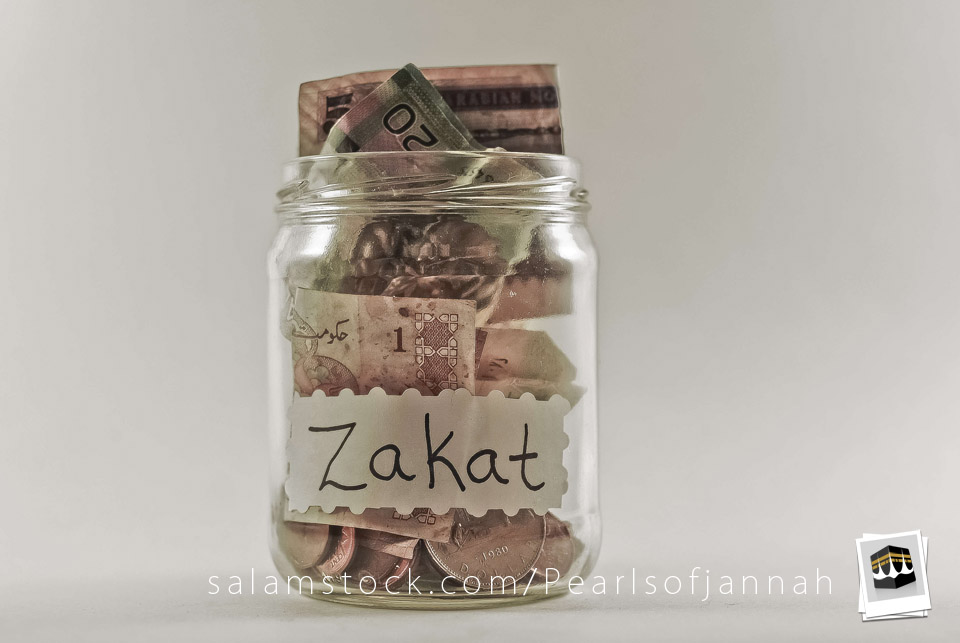 Alle mensen die over voldoende (financiële) middelen beschikken.Som 3 voordelen op van het geven van de zakaat. Het zorgt ervoor dat mensen geen zonde begaan en biedt bescherming tegen gierigheid. Er wordt gezorgd voor armen en mensen die het minder goed hebben.Bescherming tegen onheilAan wie moet de zakaat gegeven worden? Moslims die het minder goed hebben. Wat zal er gebeuren met de mensen die geen zakaat geven? Deze mensen zijn zondaars en zullen zwaar gestraft worden op de Dag des Oordeels (einde van de wereld). De zakaat moet jaarlijks betaald worden en bedraag ongeveer 2.5% van het inkomen. Niet iedereen moet de zakaat betalen. Enkel die mensen van wie het inkomen boven een bepaalde grens (= nisaab) ligt moeten de zakaat betalen. Je moet de zakaat niet enkel betalen in geld maar je kan ook betalen met dieren die je in je bezit hebt. Kijk maar eens in volgende tabellen hoe dit juist zit.Zakaat tabel voor schapen en geitenZakaat tabel voor veeZakaat tabel voor kamelen
Een nisaab is 5 kamelen. Op minder dan 5 kamelen is er geen zakaat.Pijler 4: Sjahada							Naam partner: Wat betekent het woord sjahada? GeloofsbelijdenisPuzzel de geloofsbelijdenis in elkaar. 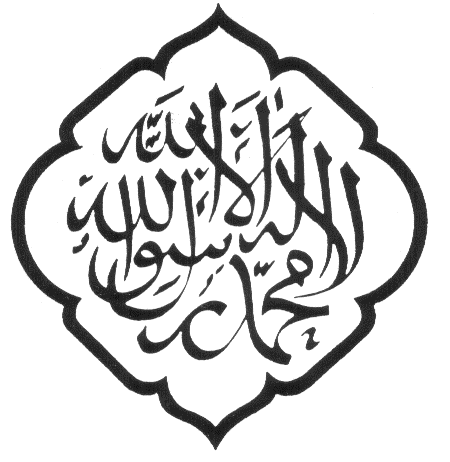 en Mohammed / geen andere god/ is zijn profeet / Er is/dan AllahEr is geen andere god dan Allah en Mohammed is zijn profeet. Wat moet je doen met deze geloofsbelijdenis om moslim te worden? Vol overtuiging uitspreken. Bij welke gelegenheden wordt de sjahada uitgesproken? Bij de geboorte van een kind, zal de vader de geloofsbelijdenis in het oor van het kind fluisteren. De geloofsbelijdenis zou idealiter het laatste moeten zijn dat een moslim uitspreekt of hoort.Pijler 5: Salaat								Naam partner: Wat betekent salaat? Dagelijks gebed dat 5x per dag moet uitgevoerd worden. Hoe vaak moet het rituele gebed uitgevoerd worden en op welke tijdstippen?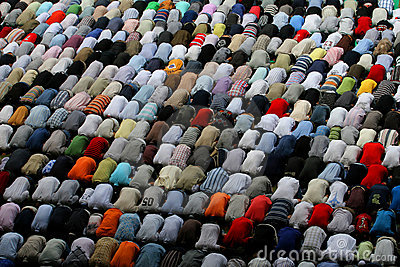 5x per dag Bij zonsopgang.Net na het middaguur.In de namiddag.Na zonsondergang.S’Avonds.Op welke dag bidden de moslims in de moskee? VrijdagHoe heet de persoon die het gebed leidt? ImamWelke aandachtspunten moeten in acht genomen worden bij de salaat? 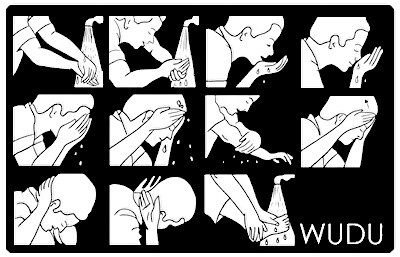 Rituele wassing van handen, armen, gezicht, ellebogen, voeten, oren en bevochtigen van het haar. Het tijdstip is vastgelegd.Bidden in de richting van Mekka. Gebed is in het ArabischLeg de 5 fasen van het gebed kort uit. Leg uit wat ze moeten doen en waarom ze dat doen.Begin Raka (Allahoe Akbar). Moslims staan recht met de handen naast de oren. Buiging. De gelovige buigt om zijn respect voor Allah te tonen.Vooroverknieling. De moslim toont zijn nederigheid door te zeggen “Ere aan mijn Heer de Allerhoogste. Allah is groot”. Zithouding. Kort gebed in stilte. Hierna terug knielen. Vrede. Naar links en naar rechts kijken. “Vrede zij met u en de genade van Allah”Wel deelnemenNiet deelnemenKinderen vanaf 12 jaarJonge kinderenGezonde volwassen mannenZieke mensenReizigers, vrouwen die hun maandstonden hebben, soldaten.Aantal schapen of geiten40 – 120121- 200210 - 400Over 400Zakaat (een jaar oud)eentweedrievierAantal beesten30 – 3940 – 5960 – 6970Zakaat1 dier – 1 jaar oud1 dier – 2 jaar oud2 dieren – 1 jaar oud2 dieren- een jaar oud. Een dier- 2 jaar oudAantalZakaatZakaatZakaatZakaatAantal1 jaar oud2 jaar oud3 jaar oud4 jaar oud5 – 91 geit10 – 142 geit15 – 193 geit20 – 244 geit25 – 351 kameel36 – 451 kameel46 – 601 kameel61 – 751 kameel76 – 902 kamelen91 – 1202 kamelen125 – 1291 geit plus2 kamelen130 – 1342 geit plus2 kamelen135 – 1393 geit plus2 kamelen140 – 1444 geit plus2 kamelen145 – 1491 kameel plus2 kamelen150 – 1543 kamelen155 – 1591 geit plus3 kamelen160 – 1642 geit plus3 kamelen165 – 1693 geit plus3 kamelen170 – 1744 geit plus3 kamelen175 – 1851 kameel plus3 kamelen186 – 1951 kameel3 kamelen196 – 2004 kamelen